Učenici 2.c razreda na satu razrednika osvijestili su razliku između stvarnog i virtualnog promatrajući sliku belgijskog nadrealističkog slikara Renea Magrittea „Ovo nije lula“. Vrlo su lako zaključili kako se slažu s autorom da to nije lula jer bismo ju onda mogli uzeti u ruku i pomirisati. Uslijedio je razgovor o tome kako moramo razlikovati virtualni svijet od stvarnog, igru s prijateljima od igre na ekranu, stvarne dogoađaje od snimljenih… Učenici su jedna dočekali sami poslati sličnu poruku slikajući svoje slike „Ovo nije…“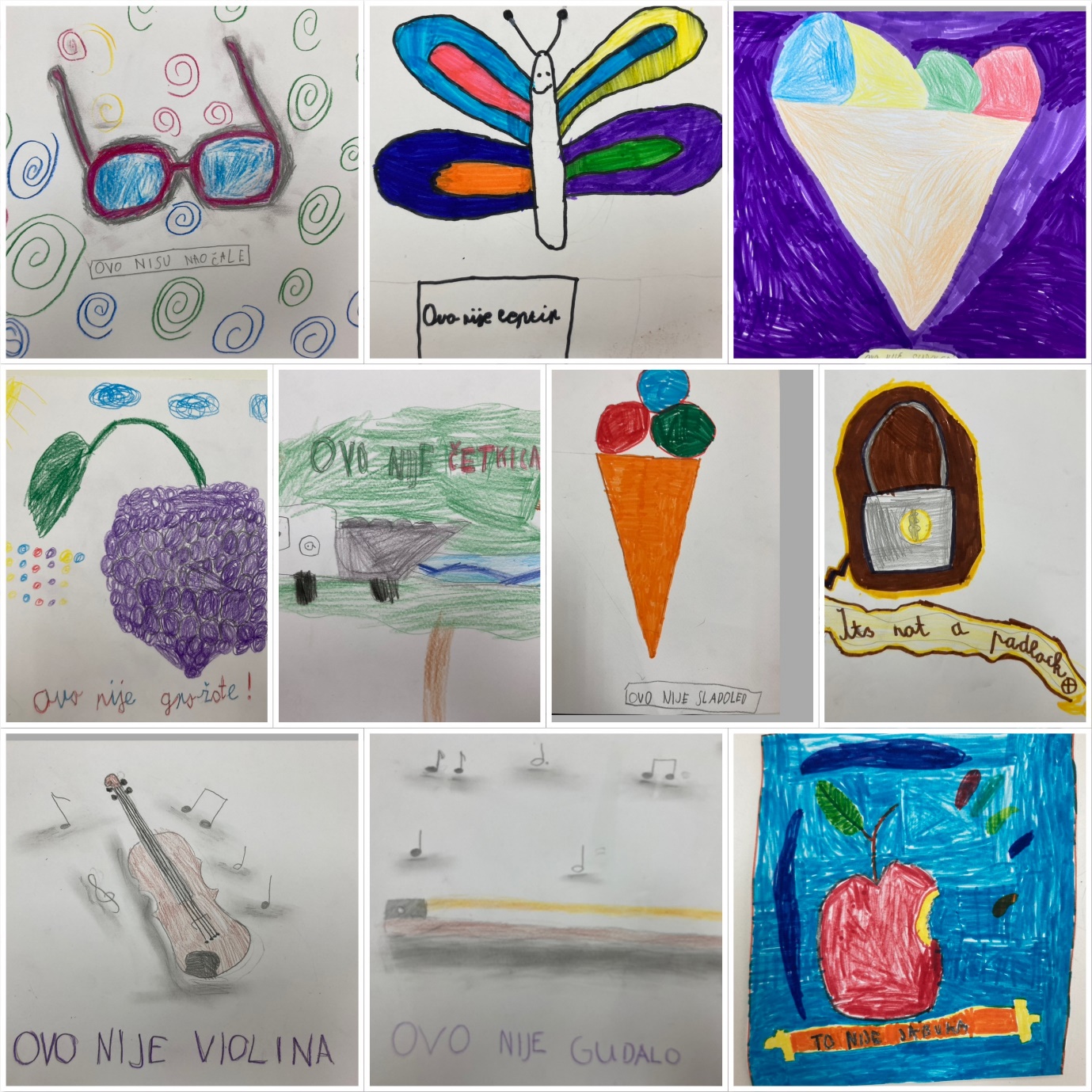 